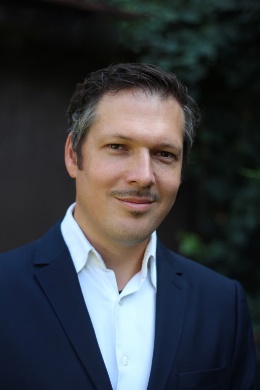 Németh Balázs
Cím: 1101 Budapest, Hungária krt. 9-11.
Email: nemeth.balazs@uni-nke.hu
Telefon: +36 20 4696530
Születési hely, idő: Bp., 1976MUNKAHELYEK ÉS BEOSZTÁSOKMUNKAHELYEK ÉS BEOSZTÁSOK2020–Egyetemi adjunktus, NKE HHK Hadtörténelmi, Filozófiai és Kultúrtörténeti tanszék2015–2020Egyetemi tanársegéd, NKE HHK Hadtörténelmi, Filozófiai és Kultúrtörténeti tanszékTANULMÁNYOKTANULMÁNYOK2014–2019NKE Hadtudományi Doktori Iskola, PhD2010-2012NKE Biztonság és Védelempolitika MSc1994–1998ELTE Tanárképző Főiskolai Kar, történelem, magyar nyelv és irodalom szakos tanátTUDOMÁNYOS FOKOZATTUDOMÁNYOS FOKOZAT2019PhD, Summa cum laudeEGYÉB SZAKMAI (KITÜNTETÉSEK, DÍJAK, TUDOMÁNYOS) TEVÉKENYSÉGEGYÉB SZAKMAI (KITÜNTETÉSEK, DÍJAK, TUDOMÁNYOS) TEVÉKENYSÉG2020Magyar Érdemrend lovagkeresztje2016, 2018Világbajnok, sportlövészet2013OTDK első helyezettIDEGENNYELV-ISMERETIDEGENNYELV-ISMERETAngolKomplex felsőfokOlaszKomplex középfok